О позиции городской организации Профсоюзапо проекту Федерального закона «О внесении изменений в отдельные законодательные акты Российской Федерации по вопросам назначения и выплаты пенсий»Правительством Российской Федерации одобрен и внесен на рассмотрение в Государственную Думу проект Федерального закона «О внесении изменений в отдельные законодательные акты Российской Федерации по вопросам назначения и выплаты пенсий», где с 1 января 2019 года рассматривается поэтапное повышение пенсионного возраста: для мужчин до 65 лет (вместо 60), для женщин до 63 лет (вместо 55). Право педагогических работников получать досрочную пенсию по старости также будет отсрочено (до восьми лет к 2034 году).Городская организация Профсоюза в настоящее время объединяет _____ членов Профсоюза. Если данный закон будет принят, он коснется семьи каждого из нас. Мы не можем поддержать данную инициативу Правительства Российской Федерации по следующим причинам:1.  Законопроектом не предусматривается никаких гарантий повышения размера пенсий и трудоустройства работников старшего поколения в случае потери работы. Система переподготовки кадров за счет бюджета в России отсутствует. Если ее развивать, потребуются также огромные средства. Сведений о том, что они предусмотрены в бюджетах, нет.2. Средняя продолжительность жизни на территории Свердловской области составляет всего 69 лет, а у мужчин – 64 года. Высокий уровень сердечнососудистых и онкологических заболеваний, проблемы доступности качественной медицинской помощи, лекарственных препаратов, профилактики заболеваний снижают возможность продолжения активной жизни, дающей возможность выполнять трудовые функции в старших возрастах.3. Отложенное право на досрочную трудовую пенсию для педагогических работников лишает их права выбора – продолжать работу или нет, а также снижает мотивацию молодых специалистов трудоустраиваться в образовательные организации.4. Предложенный законопроект носит дискриминационный характер, поскольку этапность повышения возраста выхода на пенсию и возможные пенсионные накопления зависят только от года рождения.5. Данный законопроект отодвигает на 5-8 лет срок для получения льгот гражданам, имеющим звание «Ветеран труда».Президиум городской организации Профсоюза ПОСТАНОВЛЯЕТ:1. Высказать категорическое несогласие с проектом федерального закона «О внесении изменений в отдельные законодательные акты Российской Федерации по вопросам назначения и выплаты пенсий» в предложенной редакции.2. Направить постановление президиума городской организации Профсоюза в адрес Президента и Правительства Российской Федерации, депутатов Государственной Думы Российской Федерации от Свердловской области.3. Рекомендовать председателям первичных профсоюзных организаций провести заседания профсоюзных комитетов или профсоюзные собрания, а также организовать сбор подписей членов Профсоюза в подписных листах, направить протокол заседания профсоюзного комитета (приложение № 1) и подписные листы (приложение № 2) в адрес Президента и Правительства Российской Федерации, депутата Государственной Думы по своему избирательному округу.4. Контроль выполнения постановления возложить на председателя городской организации Профсоюза ______________________________.Председатель городскойорганизации Профсоюза						__________________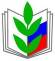 ПРОФСОЮЗ РАБОТНИКОВ НАРОДНОГО ОБРАЗОВАНИЯ И НАУКИ РОССИЙСКОЙ ФЕДЕРАЦИИ(ОБЩЕРОССИЙСКИЙ ПРОФСОЮЗ ОБРАЗОВАНИЯ)СВЕРДЛОВСКАЯ ОБЛАСТНАЯ ОРГАНИЗАЦИЯ ПРОФСОЮЗА______________________ГОРОДСКАЯ ОРГАНИЗАЦИЯ ПРОФСОЮЗАПРЕЗИДИУМ ПОСТАНОВЛЕНИЕПРОФСОЮЗ РАБОТНИКОВ НАРОДНОГО ОБРАЗОВАНИЯ И НАУКИ РОССИЙСКОЙ ФЕДЕРАЦИИ(ОБЩЕРОССИЙСКИЙ ПРОФСОЮЗ ОБРАЗОВАНИЯ)СВЕРДЛОВСКАЯ ОБЛАСТНАЯ ОРГАНИЗАЦИЯ ПРОФСОЮЗА______________________ГОРОДСКАЯ ОРГАНИЗАЦИЯ ПРОФСОЮЗАПРЕЗИДИУМ ПОСТАНОВЛЕНИЕПРОФСОЮЗ РАБОТНИКОВ НАРОДНОГО ОБРАЗОВАНИЯ И НАУКИ РОССИЙСКОЙ ФЕДЕРАЦИИ(ОБЩЕРОССИЙСКИЙ ПРОФСОЮЗ ОБРАЗОВАНИЯ)СВЕРДЛОВСКАЯ ОБЛАСТНАЯ ОРГАНИЗАЦИЯ ПРОФСОЮЗА______________________ГОРОДСКАЯ ОРГАНИЗАЦИЯ ПРОФСОЮЗАПРЕЗИДИУМ ПОСТАНОВЛЕНИЕПРОФСОЮЗ РАБОТНИКОВ НАРОДНОГО ОБРАЗОВАНИЯ И НАУКИ РОССИЙСКОЙ ФЕДЕРАЦИИ(ОБЩЕРОССИЙСКИЙ ПРОФСОЮЗ ОБРАЗОВАНИЯ)СВЕРДЛОВСКАЯ ОБЛАСТНАЯ ОРГАНИЗАЦИЯ ПРОФСОЮЗА______________________ГОРОДСКАЯ ОРГАНИЗАЦИЯ ПРОФСОЮЗАПРЕЗИДИУМ ПОСТАНОВЛЕНИЕПРОФСОЮЗ РАБОТНИКОВ НАРОДНОГО ОБРАЗОВАНИЯ И НАУКИ РОССИЙСКОЙ ФЕДЕРАЦИИ(ОБЩЕРОССИЙСКИЙ ПРОФСОЮЗ ОБРАЗОВАНИЯ)СВЕРДЛОВСКАЯ ОБЛАСТНАЯ ОРГАНИЗАЦИЯ ПРОФСОЮЗА______________________ГОРОДСКАЯ ОРГАНИЗАЦИЯ ПРОФСОЮЗАПРЕЗИДИУМ ПОСТАНОВЛЕНИЕ
            2018 г.
г. ________________
г. ________________
г. ________________
                     № 